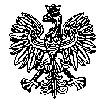 KOMENDA WOJEWÓDZKA POLICJIz siedzibą w RadomiuSekcja Zamówień Publicznych	ul. 11 Listopada 37/59,   26-600 Radomtel. 47 701 31 03		tel. 47 701 20 07 Radom, dnia 24.10.2022 r.ZP – 2453/22						Egz. poj.RTJ. 84/22WYKONAWCYInformacja o unieważnieniu postępowania Dotyczy: postępowania o udzielenie zamówienia publicznego ogłoszonego na usługi społeczne w trybie podstawowym, na podstawie art. 275 pkt 1 ustawy Pzp w przedmiocie zamówienia: Szkolenia realizowane w ramach Projektu pt.: „Skuteczni w działaniu – współpraca służb w sytuacjach zagrożenia infrastruktury krytycznej” o nr PL/2020/PR/0080 dofinansowanego z Funduszy Bezpieczeństwa Wewnętrznego na podstawie Porozumienia finansowego nr 80/PL/2020/FBW Nr sprawy 65/22Zamawiający – Komenda Wojewódzka Policji z siedzibą w Radomiu, działając na podstawie art. 260 ust. 1 i 2 ustawy z dnia 11 września 2019r. Prawo zamówień publicznych (Dz. U. z 2022 r., poz. 1710 z późn. zm.) zawiadamia, że postępowanie zostało unieważnione Uzasadnienie prawne: 	art. 255 pkt. 2 ustawy Prawo zamówień publicznych z dnia 11 września 2019 r. (Dz. U. z 2022 r., poz. 1710 z późn. zm.) – Zamawiający unieważnia postępowanie o udzielenie zamówienia, jeżeli wszystkie złożone oferty podlegały odrzuceniu.Uzasadnienie faktyczne: 	w postępowaniu złożona została jedna oferta, która została odrzuconaZ poważaniemKierownikSekcji Zamówień PublicznychKWP zs. w RadomiuJustyna KowalskaEgz. poj.Opracował: Monika JędrysInformację o unieważnieniu postępowania udostępniono na stronie internetowej prowadzonego postępowania pod adresem: https://platformazakupowa.pl/pn/kwp_radom w dniu 24.10.2022 r.